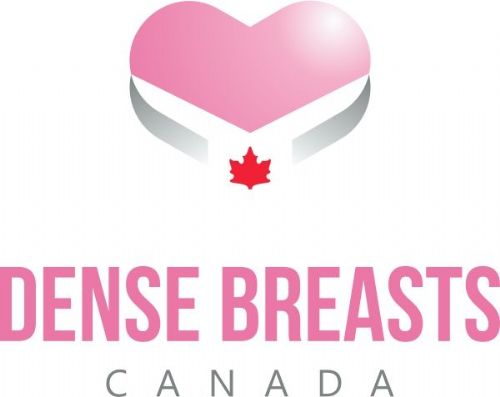 CONTACT: info@densebreastscanada.ca to join our team of volunteers, or to find out more information about these roles. Dense Breasts Canada (DBC) is a national non-profit organization made up of unpaid volunteers.  Our goals include:  1. Raising awareness of the risks associated with dense breasts;  2. Convincing provincial health ministries to tell women their breast density  ANY TIME COMMITMENT YOU CAN GIVE MAKES A DIFFERENCE. AMBASSADORSHelp us spread the word about the risks associated with dense breasts and the screening challenges. You can email or hand out leaflets/brochures to women’s organizations, support groups, health professionals, naturopaths, gyms, churches. Invite your friends to follow DBC on Facebook, Twitter, Instagram.  GRAPHIC DESIGN Use your graphic design skills to create materials i.e. infographics, Facebook posts, posters, newsletter. TRANSLATOR  Translate any new materials to French. EVENT COORDINATIONLocate and research women’s events/conferences where DBC can be involved and our information can be distributed or spotlighted (identify costs, dates, work with event coordinators) Research conferences that are attended by family doctors / breast surgeons/radiologists/oncologists.  ADVOCACY with POLITICAL CONTACTS Contact MLAs, MPPs, MPs with our prepared letter and/or arrange an in-person visit. NETWORK LIAISONContact and engage breast cancer-related organizations to support our cause (i.e. nurses, oncologists, health professionals, support groups) with a letter that has been prepared already.VIDEOGRAPHY Film survivor stories, edit existing videos.    FUNDRAISING Identify ways to raise funds for DBC (tax receipts can be issued).Identify and approach companies and organizations for sponsorship.EDUCATION COORDINATOR Identify locations and opportunities for DBC Lunch n Learn sessions.Find University cancer awareness groupsADMININSTRATIVE ASSISTANTHelp an hour or two whenever you can with various administration tasks. STORY TELLERTell your dense breasts story.Help us find women to share their story. Thank you for your interest.Contact info@densebreastscanada.ca or text 416 809 7976